UNIVERSITE CADI AYYAD                                            Année Universitaire : 2015-2016FACULTE DES SCIENCES-SEMLALIA MARRAKECHEpreuve de Génétique S. V. 5 - Contrôle de Génétique Humaine Durée conseillée : 40 minutes – (7 points)Nom : ……………………………..                                          Prénom : …………………………..                                         N° de table : …………………Cocher la ou les bonne (s) réponse (s)I- L’arbre généalogique suivant représente une maladie héréditaire rare, autosomique et récessive, la phénylcétonurie. 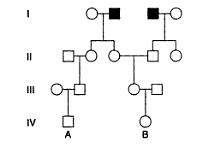 1- Concernant le génotype des membres de cette famille : 1 point (1 réponse juste = 0.25 point ; 2 réponses justes = 0.5 ; 3 réponses justes = 1 point) ; 0 point si 1 réponse fausse ou plus.L’individu II2 est hétérozygoteLes individus II2 et II3 ont le même génotypeL’individu III2 a une probabilité de 1/2 d’être hétérozygote2- Si les individus A et B se marient ensemble, quelle est la probabilité que leur premier enfant ait la phénylcétonurie ? 1 point ou 01/483- Si le premier enfant de A et B est atteint de phénylcétonurie, quelle est la probabilité que le deuxième enfant soit sain : 0.5 point ou 03/4II- L’arbre généalogique suivant concerne une maladie héréditaire. Quel est le mode de transmission le plus probable ? 1 point ou 0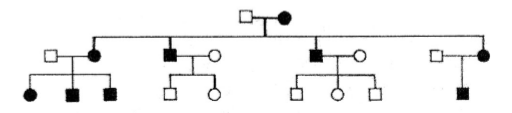 Mitochondrial III- Parmi les anomalies chromosomiques ci-dessous, quelles sont celles qui correspondent à des anomalies déséquilibrées ? 1 point (1 réponse juste = 0.25 point ; 2 réponses justes = 0.5 ; 3 réponses justes = 1 point) ; 0 point si 1 réponse fausse ou plus.Les duplicationsLes isochromosomesLes chromosomes en anneauIV- Parmi les anomalies ci-dessous, quelle (s) est (sont) celle (s) qui peut (peuvent) conduire à une pseudo-dominance ? 0.25 point ou 0La délétionV- Une translocation robertsonienne entre le chromosome 14 et le chromosome 21 est mise en évidence chez un individu, cet individu : 075 point (1 réponse juste = 0.25 point ; 2 réponses justes = 0.5 ; 3 réponses justes = 0.75 point) ; 0 point si 1 réponse fausse ou plus.A un caryotype à 45 chromosomesEst phénotypiquement normalPeut avoir un enfant trisomique du 21VI- Soit un chromosome normal noté : a b * c d e, et son homologue comprenant une inversion noté : a c * b d e (* représente le centromère) : 0.5 point (1 réponse juste = 0.25 ; 2 réponses justes = 0.5 point) ; 0 point si 1 réponse fausse ou plus.C’est une inversion péricentriqueLa boucle d’inversion concerne les 2 chromosomes et inclut les segments b * c et c * bVII- Quelles sont les causes possibles d’une anomalie  homogène 47, XYY  ? 0.5 point ou 0Une non disjonction des chromosomes à la deuxième division de méiose paternelleVIII- Parmi les anomalies suivantes, indiquer celle(s) qui correspond (ent) à une triploïdie : 0.5 point (1 réponse juste = 0.25 ; 2 réponses justes = 0.5 point) ; 0 point si 1 réponse fausse ou plus.69, XXX 69, XXY